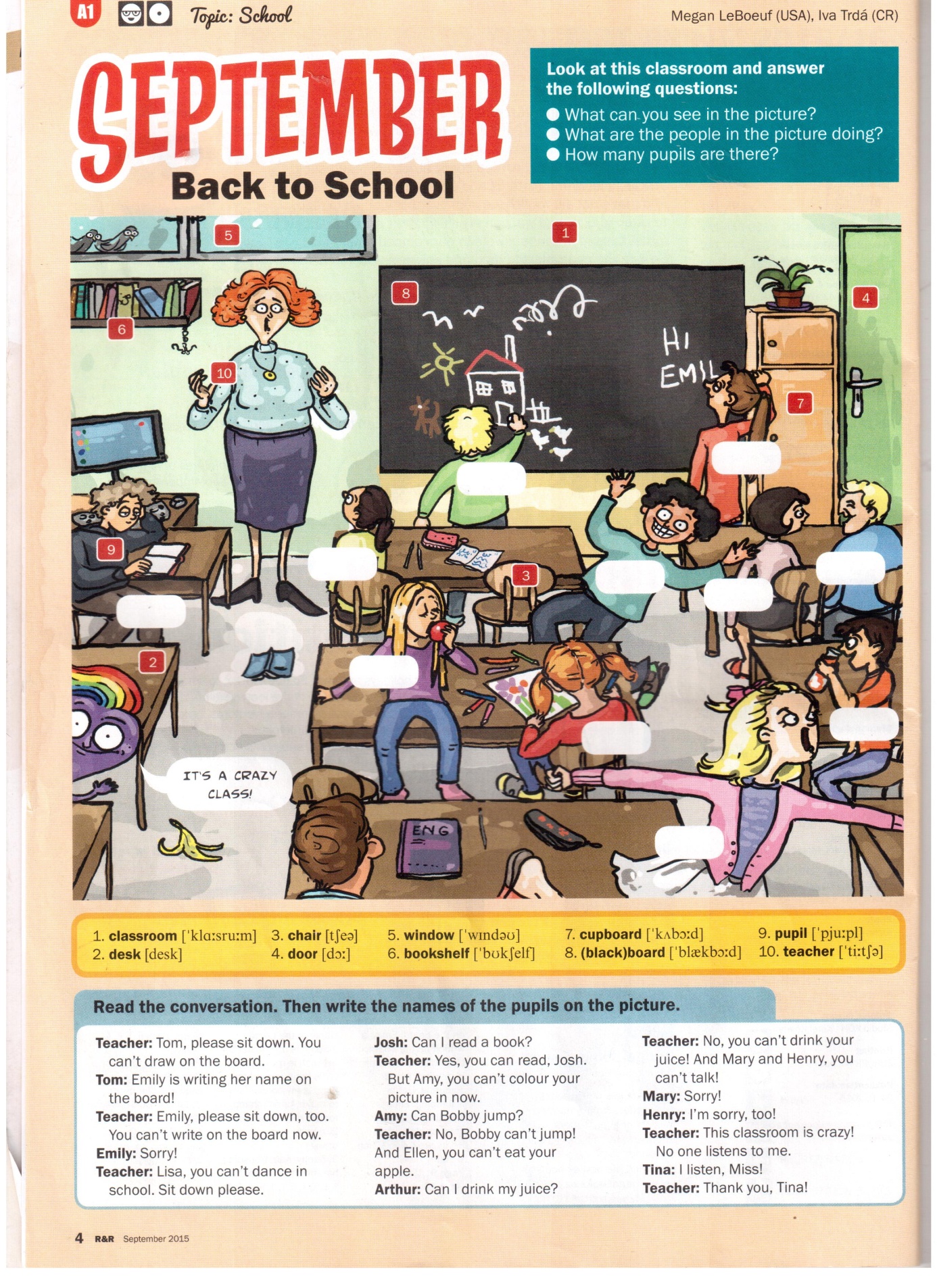 ¨ 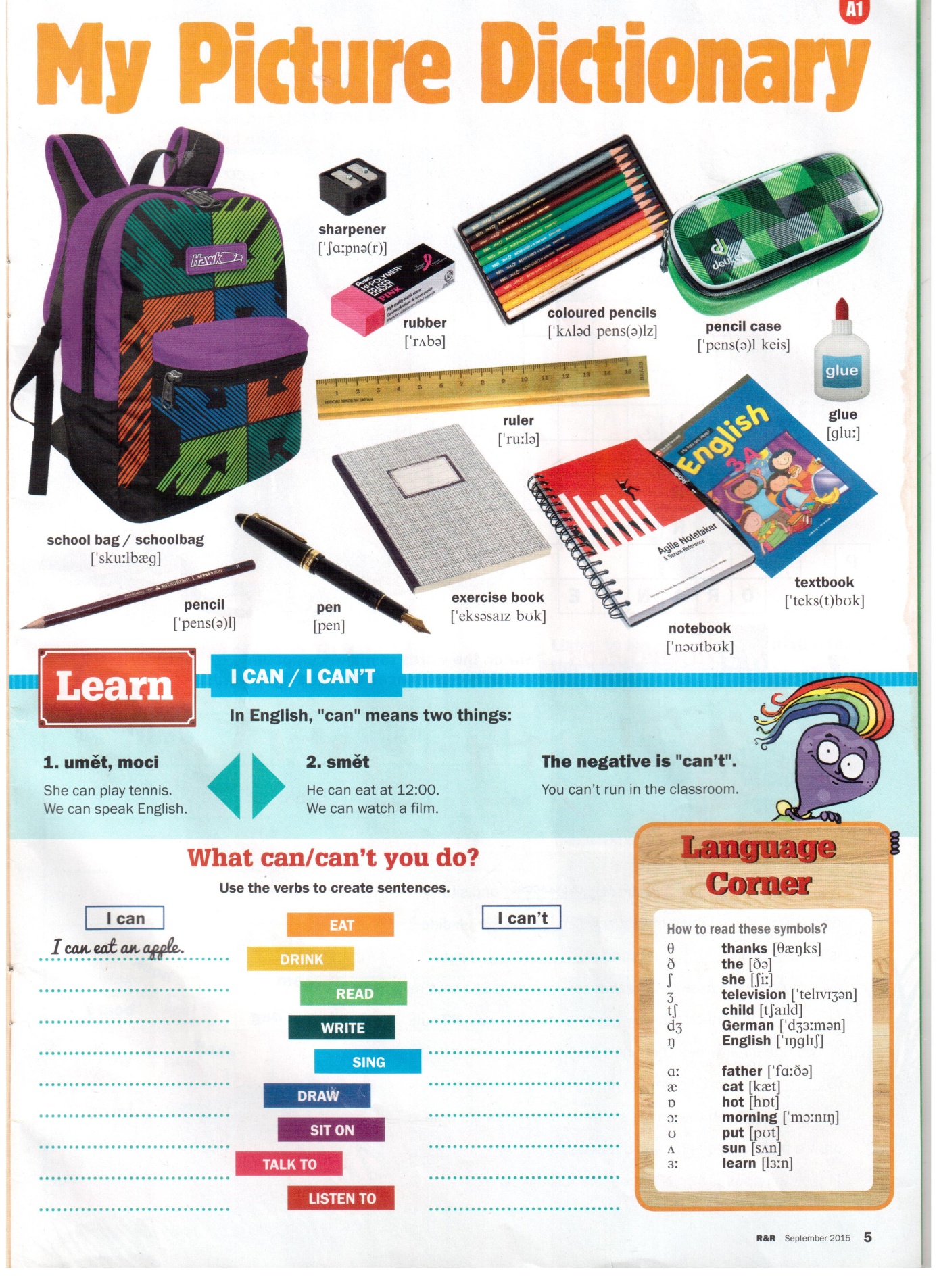 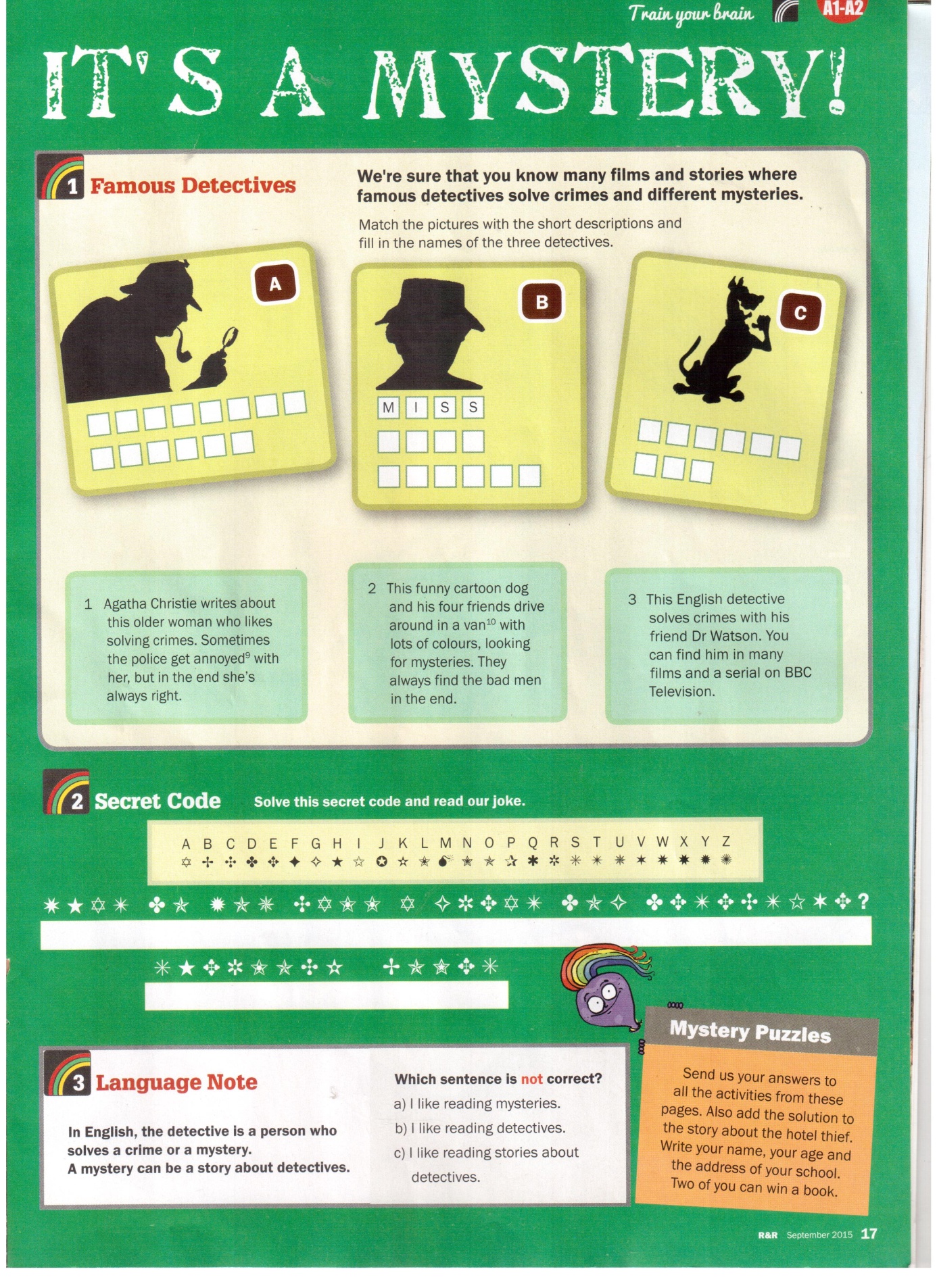 